Lynn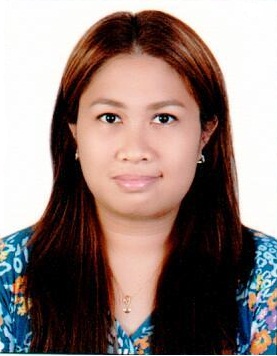 Lynn.365356@2freemail.com 	                                                                                                Job ObjectiveSeeking a responsible registered nursing position in a healthcare organization where I can be able to use my knowledge and experience as a nurse to care for patients and/or assist senior nursing staff.Qualification HighlightsHAAD Licensed, 4 years experience.Proven record of reliability and responsibility.Direct care of patients.Medical terminology and medication administration skills.Acute and chronic care experience.BLS/NRP training.Able to interpret CTGs.P.C. and Microsoft Office literate.Professional ExperienceBurjeel Hospital, Abu DhabiJuly 2014 – presentStaff Nurse – Labor and Delivery RoomAssessment and care of ante, intra and postpartum mothers.Assist in normal/surgical delivery and primary care of newborns.Management of high-risk cases.Assist midwives and OBs in care of patients.Prepare patients for emergency/elective OB surgical procedures.Madonna and Child Hospital, Cagayan de Oro City                                                                 December 2011-August 2013				 December 2011-August 2013Staff Nurse – OR/DR Complex● Worked in teams with surgeons, anesthesiologists, others nurses, midwives and ancillary personnel.● Prepared patients for, and assisted with medical/ surgical examinations and treatments.● Recorded patients’ medical information and vital signs.● Prepared operating/ delivery rooms, sterile instruments, equipment and supplies.● Ensured that stock of supplies is maintained.● Handed items to surgeons during operations/ deliveries.Madonna and Child Hospital, Cagayan de Oro City			August 2011-December 2011Staff Nurse- Medical/Surgical Ward● Implemented patient care for up to 10 patients per shift.● Maintained accurate, detailed reports and records.● Monitored, recorded and reported symptoms and changes in patient’s conditions.● Interpreted and evaluated diagnostic tests to identify and assess patient’s condition.● Proper medication administration/ intravenous therapy.● Observed nurses and visited patients to ensure that proper nursing care is provided.Educational BackgroundCollege:Xavier University -  Ateneo de Cagayan, Cagayan de Oro City, Philippines				      2009B.S. NursingHigh School:Shekinah Glory Christian Academy, Cagayan de Oro City, Philippines2004Graduated, with honorsPrimary School:Shekinah Glory Christian Academy, Cagayan de Oro City, Philippines2000GraduatedSkillsBasic Life SupportPersonal hygieneTime ManagementProblem SolvingEmergency assessmentWounds and dressingsAseptic techniqueUse of Medical Equipment and SuppliesInterpersonal and Communication SkillsBasic Clerical SkillsTeamworkReferencesAvailable upon request